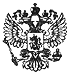 Указ Президента РФ от 16 августа 2021 г. N 478 "О Национальном плане противодействия коррупции на 2021 - 2024 годы"     В соответствии с пунктом 1 части 1 статьи 5 Федерального закона от25 декабря 2008 г. N 273-ФЗ "О противодействии коррупции" постановляю:     1. Утвердить прилагаемый Национальный план противодействия коррупциина 2021 - 2024 годы.     2. Руководителям федеральных органов исполнительной властиобеспечить в соответствии с Национальным планом противодействия коррупциина 2021 - 2024 годы, утвержденным настоящим Указом (далее - Национальныйплан), реализацию предусмотренных им мероприятий и внесение до 1 октября2021 г. соответствующих изменений в планы противодействия коррупциифедеральных органов исполнительной власти.     3. Рекомендовать:     а) Совету Федерации Федерального Собрания Российской Федерации,Государственной Думе Федерального Собрания Российской Федерации,Конституционному Суду Российской Федерации, Верховному Суду РоссийскойФедерации, Судебному департаменту при Верховном Суде РоссийскойФедерации, Генеральной прокуратуре Российской Федерации, Центральнойизбирательной комиссии Российской Федерации, Счетной палате РоссийскойФедерации, Центральному банку Российской Федерации, Следственномукомитету Российской Федерации, Уполномоченному по правам человека вРоссийской Федерации, уполномоченным по правам потребителей финансовыхуслуг обеспечить в соответствии с Национальным планом реализациюпредусмотренных им мероприятий и внесение изменений в свои планыпротиводействия коррупции;     б) высшим должностным лицам (руководителям высших исполнительныхорганов государственной власти) субъектов Российской Федерации, органамгосударственной власти субъектов Российской Федерации и инымгосударственным органам субъектов Российской Федерации, органам местногосамоуправления обеспечить в соответствии с Национальным планом реализациюпредусмотренных им мероприятий и внесение изменений в региональныеантикоррупционные программы и антикоррупционные программы (планыпротиводействия коррупции) органов государственной власти субъектовРоссийской Федерации, иных государственных органов субъектов РоссийскойФедерации и органов местного самоуправления.     4. Доклады о результатах исполнения пунктов 2 и 3 настоящего Указа вчасти, касающейся внесения изменений в планы противодействия коррупции,региональные антикоррупционные программы и антикоррупционные программы(планы противодействия коррупции), представить до 1 октября 2021 г.     5. Установить, что, если иное не предусмотрено Национальным планом,доклады о результатах исполнения настоящего Указа и выполненияНационального плана (далее - доклады) представляются:     а) Правительством Российской Федерации, федеральными органамиисполнительной власти, руководство деятельностью которых осуществляетПрезидент Российской Федерации, Президенту Российской Федерации;     б) федеральными органами исполнительной власти, руководстводеятельностью которых осуществляет Правительство Российской Федерации,государственными корпорациями (компаниями), государственнымивнебюджетными фондами и публично-правовыми компаниями, организациями,созданными для выполнения задач, поставленных перед ПравительствомРоссийской Федерации, - в Правительство Российской Федерации дляподготовки сводных докладов. Сводные доклады представляются ПрезидентуРоссийской Федерации в течение одного месяца с установленной Национальнымпланом даты представления докладов;     в) иными федеральными государственными органами и организациями -Президенту Российской Федерации;     г) высшими должностными лицами (руководителями высших исполнительныхорганов государственной власти) субъектов Российской Федерации -полномочным представителям Президента Российской Федерации в федеральныхокругах для подготовки сводных докладов. Сводные доклады представляютсяПрезиденту Российской Федерации в течение одного месяца с установленнойНациональным планом даты представления докладов;     д) органами государственной власти субъектов Российской Федерации,иными государственными органами субъектов Российской Федерации и органамиместного самоуправления - высшим должностным лицам (руководителям высшихисполнительных органов государственной власти) субъектов РоссийскойФедерации для подготовки сводных докладов. Сводные доклады представляютсяполномочным представителям Президента Российской Федерации в федеральныхокругах в течение одного месяца с установленной Национальным планом датыпредставления докладов. Полномочные представители Президента РоссийскойФедерации в федеральных округах на основании сводных докладов высшихдолжностных лиц (руководителей высших исполнительных органовгосударственной власти) субъектов Российской Федерации подготавливаютсвои сводные доклады и представляют их Президенту Российской Федерации втечение двух месяцев с установленной Национальным планом датыпредставления докладов;     е) организациями, созданными для выполнения задач, поставленныхперед федеральными органами исполнительной власти, руководстводеятельностью которых осуществляет Президент Российской Федерации, -руководителям этих органов для подготовки сводных докладов. Сводныедоклады представляются Президенту Российской Федерации в течение одногомесяца с установленной Национальным планом даты представления докладов;     ж) организациями, созданными для выполнения задач, поставленныхперед федеральными органами исполнительной власти, руководстводеятельностью которых осуществляет Правительство Российской Федерации, -руководителям этих органов для подготовки сводных докладов. Сводныедоклады представляются в Правительство Российской Федерации в течениеодного месяца с установленной Национальным планом даты представлениядокладов. Правительство Российской Федерации на основании сводныхдокладов руководителей указанных федеральных органов исполнительнойвласти подготавливает свои сводные доклады и представляет их ПрезидентуРоссийской Федерации в течение двух месяцев с установленной Национальнымпланом даты представления докладов;     з) организациями, созданными для выполнения задач, поставленныхперед иными федеральными государственными органами, - руководителям этихорганов для подготовки сводных докладов. Сводные доклады представляютсяПрезиденту Российской Федерации в течение одного месяца с установленнойНациональным планом даты представления докладов.     6. Установить, что федеральные органы исполнительной власти,руководство деятельностью которых осуществляет Правительство РоссийскойФедерации и которые являются основными исполнителями поручений,предусмотренных Национальным планом, представляют в ПравительствоРоссийской Федерации подготовленные ими в целях исполнения этихпоручений:     а) проекты федеральных конституционных законов и федеральных законовдля их внесения Правительством Российской Федерации в ГосударственнуюДуму Федерального Собрания Российской Федерации в порядке законодательнойинициативы;     б) проекты указов и распоряжений Президента Российской Федерации дляих внесения Правительством Российской Федерации в установленном порядкеПрезиденту Российской Федерации на подписание;     в) проекты постановлений и распоряжений Правительства РоссийскойФедерации для их рассмотрения и принятия Правительством РоссийскойФедерации.     7. Установить, что федеральные государственные органы, не указанныев пункте 6 настоящего Указа, являющиеся основными исполнителямипоручений, предусмотренных Национальным планом, представляютподготовленные ими в целях исполнения этих поручений проекты федеральныхконституционных законов, федеральных законов, указов и распоряженийПрезидента Российской Федерации, постановлений и распоряженийПравительства Российской Федерации в Администрацию Президента РоссийскойФедерации.     8. Президиуму Совета при Президенте Российской Федерации попротиводействию коррупции:     а) преобразовать рабочую группу президиума Совета при ПрезидентеРоссийской Федерации по противодействию коррупции по мониторингуреализации мероприятий, предусмотренных Национальным планомпротиводействия коррупции на 2018-2020 годы, в рабочую группу президиумаСовета при Президенте Российской Федерации по противодействию коррупциипо мониторингу реализации мероприятий, предусмотренных Национальнымпланом противодействия коррупции;     б) рассматривать ежегодно доклад рабочей группы, названной вподпункте "а" настоящего пункта, о реализации за отчетный периодмероприятий, предусмотренных Национальным планом.     9. Финансовое обеспечение расходных обязательств, связанных среализацией настоящего Указа, осуществляется в пределах бюджетныхассигнований, предусмотренных федеральным государственным органам вфедеральном бюджете на руководство и управление в сфере установленныхфункций.     10. Настоящий Указ вступает в силу со дня его подписания.ПрезидентРоссийской Федерации                                            В. ПутинМосква, Кремль16 августа 2021 годаN 478                                                                Утвержден                                                        Указом Президента                                                     Российской Федерации                                              от 16 августа 2021 г. N 478     Национальный план противодействия коррупции на 2021 - 2024 годы     Настоящий Национальный план реализуется путем осуществлениягосударственными органами, органами местного самоуправления иорганизациями мероприятий, направленных на предупреждение коррупции иборьбу с ней, а также на минимизацию и ликвидацию последствийкоррупционных правонарушений, по следующим основным направлениям.   I. Совершенствование системы запретов, ограничений и обязанностей,   установленных в целях противодействия коррупции в отдельных сферах                              деятельности     1. Правительству Российской Федерации:     а) проанализировать практику, связанную с совмещением должностиглавы муниципального образования, осуществляющего свои полномочия нанепостоянной основе, с должностью в органе местного самоуправления этогомуниципального образования и (или) должностью руководителя учреждениялибо предприятия этого муниципального образования, на предмет выявлениякоррупционных рисков, по итогам проведенного анализа до 10 июля 2023 г.представить предложения по совершенствованию правового регулирования вэтой сфере;     б) до 15 октября 2021 г. представить предложения посовершенствованию порядка представления лицами, замещающимигосударственные должности Российской Федерации, сведений о доходах,расходах, об имуществе и обязательствах имущественного характера;     в) рассмотреть вопрос о целесообразности возложения обязанностисоблюдения системы запретов, ограничений и обязанностей, установленных вцелях противодействия коррупции (далее - антикоррупционные стандарты), налицо, временно исполняющее обязанности по должности, замещение которойпредполагает соблюдение этих стандартов. Доклад о результатах исполнениянастоящего подпункта представить до 1 сентября 2022 г.;     г) проанализировать практику применения ограничений, касающихсяполучения подарков отдельными категориями лиц и установленных в целяхпротиводействия коррупции, по итогам проведенного анализа до 10 июня 2023г. представить предложения по совершенствованию правовой регламентациитаких ограничений, гармонизации гражданского законодательства изаконодательства о противодействии коррупции в части, касающейсярегулирования правоотношений в этой сфере, а также по актуализацииТипового положения о сообщении отдельными категориями лиц о полученииподарка в связи с протокольными мероприятиями, служебными командировкамии другими официальными мероприятиями, участие в которых связано сисполнением ими служебных (должностных) обязанностей, сдаче и оценкеподарка, реализации (выкупе) и зачислении средств, вырученных от егореализации, утвержденного постановлением Правительства РоссийскойФедерации от 9 января 2014 г. N 10;     д) проанализировать практику применения федеральными органамиисполнительной власти мер по защите лиц, уведомивших представителянанимателя (работодателя), органы прокуратуры или иные государственныеорганы о фактах обращения к ним в целях склонения к совершениюкоррупционного правонарушения либо о фактах совершения коррупционныхправонарушений, в случае необходимости представить предложения посовершенствованию правового регулирования в этой сфере. Доклад орезультатах исполнения настоящего подпункта представить до 15 марта 2024г.;     е) проанализировать практику использования государственными органамии органами местного самоуправления различных каналов получения информации(горячая линия, телефон доверия, электронная приемная), по которымграждане могут конфиденциально, не опасаясь преследования, сообщать овозможных коррупционных правонарушениях, а также практику рассмотрения ипроверки полученной информации и принимаемых мер реагирования, в случаенеобходимости представить предложения по совершенствованию правовогорегулирования в этой сфере. Доклад о результатах исполнения настоящегоподпункта представить до 10 апреля 2024 г.;     ж) проанализировать коррупционные риски, связанные с участиемгосударственных гражданских служащих на безвозмездной основе в управлениикоммерческими организациями, являющимися организациями государственныхкорпораций (компаний) или публично-правовых компаний, и их деятельностьюв качестве членов коллегиальных органов управления этих организаций.Доклад о результатах исполнения настоящего подпункта представить до 1сентября 2023 г.;     з) до 10 ноября 2021 г. представить предложения:     по установлению обязанности кандидата на должность атаманаВсероссийского казачьего общества представлять сведения о доходах,расходах, об имуществе и обязательствах имущественного характера привнесении представления о его назначении на эту должность ПрезидентуРоссийской Федерации;     по правовому регулированию вопросов, касающихся размещения сведенийо доходах, расходах, об имуществе и обязательствах имущественногохарактера, представленных атаманами войсковых казачьих обществ, внесенныхв государственный реестр казачьих обществ в Российской Федерации, иатаманом Всероссийского казачьего общества, винформационно-телекоммуникационной сети "Интернет" (далее - сеть"Интернет") и предоставления этих сведений общероссийским средстваммассовой информации для опубликования;     и) подготовить с участием Генеральной прокуратуры РоссийскойФедерации и до 10 июня 2022 г. представить предложения:     по возложению на депутатов законодательных (представительных)органов государственной власти субъектов Российской Федерации, на иныхлиц, замещающих государственные должности субъектов Российской Федерации,обязанности уведомлять органы прокуратуры или иные государственные органыобо всех случаях обращения к ним каких-либо лиц в целях склонения ксовершению коррупционных правонарушений;     по распространению на депутатов законодательных (представительных)органов государственной власти субъектов Российской Федерации, неявляющихся лицами, замещающими государственные должности субъектовРоссийской Федерации, запретов, ограничений и обязанностей, установленныхФедеральным законом от 25 декабря 2008 г. N 273-ФЗ "О противодействиикоррупции" (далее - Федеральный закон "О противодействии коррупции") идругими федеральными законами для лиц, замещающих государственныедолжности субъектов Российской Федерации.     2. Администрации Президента Российской Федерации доработать сучастием Центрального банка Российской Федерации проект федеральногозакона, предусматривающий представление лицами, претендующими назамещение должностей финансовых уполномоченных в сферах финансовых услуг,и лицами, замещающими указанные должности, сведений о доходах, расходах,об имуществе и обязательствах имущественного характера, а также проверкуполноты и достоверности этих сведений. Доработанный проект федеральногозакона до 20 ноября 2021 г. представить Президенту Российской Федерациидля внесения в Государственную Думу Федерального Собрания РоссийскойФедерации.     3. Рекомендовать Верховному Суду Российской Федерации до 1 сентября2023 г. представить предложения:     а) по установлению обязанности судьи, пребывающего в отставке и нежелающего соблюдать запреты и ограничения, связанные со статусом судьи,обратиться в квалификационную коллегию судей по месту прежней работы илипостоянного жительства с заявлением о прекращении отставки судьи;     б) по установлению обязанности работодателя (представителянанимателя) при заключении трудовых договоров (служебных контрактов) сгражданами, имеющими статус судьи в отставке, сообщать о заключении такихдоговоров (контрактов) в квалификационную коллегию судей по месту прежнейработы судьи или его постоянного места жительства, а также обустановлении административной ответственности за неисполнение указаннойобязанности.     4. Рекомендовать Судебному департаменту при Верховном СудеРоссийской Федерации рассмотреть вопрос о возможности разработки типовогоперечня должностей, при замещении которых на федеральных государственныхгражданских служащих аппаратов федеральных судов общей юрисдикции,федеральных арбитражных судов, управлений Судебного департамента приВерховном Суде Российской Федерации в субъектах Российской Федерациивозлагается обязанность представлять сведения о доходах, расходах, обимуществе и обязательствах имущественного характера.     Доклад о результатах исполнения настоящего пункта представить до 30мая 2024 г.     5. Генеральной прокуратуре Российской Федерации:     а) подготовить с участием Администрации Президента РоссийскойФедерации и Правительства Российской Федерации и до 10 декабря 2021 г.представить предложения по детализации сведений о доходах, расходах, обимуществе и обязательствах имущественного характера, размещаемых в сети"Интернет", с учетом рекомендаций Группы государств против коррупции;     б) подготовить с участием Следственного комитета РоссийскойФедерации, Министерства внутренних дел Российской Федерации, Федеральнойслужбы безопасности Российской Федерации, иных заинтересованныхфедеральных государственных органов и до 30 января 2023 г. представитьпредложения:     по установлению запрета на поступление на федеральнуюгосударственную службу и ее прохождение в отдельных федеральныхгосударственных органах (исходя из специфики их деятельности), запрета наприем на работу по трудовому договору в эти федеральные государственныеорганы и осуществление в них трудовой деятельности для граждан,освобожденных от уголовной ответственности за совершение преступленийкоррупционной направленности с назначением судебного штрафа всоответствии со статьей 76.2 Уголовного кодекса Российской Федерации;     по установлению ограничений, связанных с назначением на должностьруководителя государственного (муниципального) унитарного предприятия илигосударственного (муниципального) учреждения лица, имеющего неснятую(непогашенную) судимость или подвергавшегося уголовному преследованию засовершение преступлений коррупционной направленности (за исключениемслучаев, когда уголовное преследование прекращено по реабилитирующимоснованиям), а также ограничений, связанных с замещением указанным лицомтакой должности.     6. Министерству труда и социальной защиты Российской Федерации:     а) подготовить методические рекомендации по вопросам:     соблюдения запретов на занятие предпринимательской     деятельностью и участие в управлении коммерческой или некоммерческойорганизацией, установленных в целях противодействия коррупции;     формирования плана по противодействию коррупции федерального органаисполнительной власти;     б) подготовить обзор правоприменительной практики, связанной сзащитой лиц, сообщивших о ставших им известными фактах коррупции.     Доклад о результатах исполнения настоящего пункта представить до 25декабря 2023 г.   II. Повышение эффективности мер по предотвращению и урегулированию                           конфликта интересов     7. Правительству Российской Федерации:     а) рассмотреть вопрос о внесении в законодательство опротиводействии коррупции изменений, предусматривающих возложение нанепосредственного руководителя обязанности принимать меры попредотвращению и урегулированию конфликта интересов у подчиненных;     б) провести с участием представителей научного и экспертногосообщества анализ правоприменительной практики и зарубежного опытаиспользования в целях противодействия коррупции правового институтаконфликта интересов, при необходимости по итогам проведенного анализапредставить предложения:     по уточнению понятий "конфликт интересов", "личнаязаинтересованность", "лица, находящиеся в близком родстве или свойстве","иные близкие отношения", содержащихся в Федеральном законе "Опротиводействии коррупции";     по включению в перечень граждан и юридических лиц, с которыми можетбыть связана личная заинтересованность лица, на которое возложенаобязанность принимать меры по предотвращению и урегулированию конфликтаинтересов, бывшего супруга (бывшей супруги) этого лица, юридических лиц,в которых это лицо занимало руководящие должности, учредителем иликонтролирующим лицом которых это лицо являлось, в интересах которых этолицо выполняло работы (которым оказывало услуги) на условияхгражданско-правовых договоров в течение определенного периода до занятиядолжности, замещение которой связано с обязанностью принимать меры попредотвращению и урегулированию конфликта интересов.     Доклад о результатах исполнения подпунктов "а" и "б" настоящегопункта представить до 20 марта 2023 г.;     в) провести с участием Центрального банка Российской Федерациианализ практики применения норм законодательства о противодействиикоррупции, предусматривающих обязанность лица передать принадлежащие емуценные бумаги, акции (доли участия в уставных (складочных) капиталах ипаи в паевых фондах организаций) в доверительное управление в случае,если владение ими приводит или может привести к конфликту интересов, напредмет эффективности и достаточности этой меры, рассмотрев возможностьвведения специализированных форм доверительного управления указаннымимуществом, позволяющих более эффективно использовать этот правовойинститут в целях предотвращения и урегулирования конфликта интересов, и вслучае необходимости представить предложения по совершенствованиюправового регулирования в этой сфере. Доклад о результатах исполнениянастоящего подпункта представить до 1 августа 2024 г.     8. Генеральной прокуратуре Российской Федерации ежегодно, до 1апреля, представлять Президенту Российской Федерации доклад о результатахпроверок соблюдения лицами, замещающими должности в государственныхорганах и органах местного самоуправления, требований законодательства опротиводействии коррупции, касающихся предотвращения и урегулированияконфликта интересов.     9. Министерству иностранных дел Российской Федерации провести сучастием заинтересованных федеральных органов исполнительной властиработу по выявлению условий и обстоятельств, связанных со спецификойпрохождения федеральной государственной службы за пределами РоссийскойФедерации, препятствующих реализации требований законодательства опротиводействии коррупции или затрудняющих ее, до 10 октября 2022 г.представить предложения по совершенствованию правового регулирования вэтой сфере.     10. Министерству финансов Российской Федерации с участиемМинистерства труда и социальной защиты Российской Федерации подготовитьметодические рекомендации по вопросам выявления и минимизациикоррупционных рисков при принятии решения о предоставлении субсидий ииных межбюджетных трансфертов из федерального бюджета, бюджетов субъектовРоссийской Федерации и местных бюджетов.     Доклад о результатах исполнения настоящего пункта представить до 1июля 2024 г.   III. Совершенствование порядка проведения проверок достоверности и   полноты сведений о доходах, расходах, об имуществе и обязательствах имущественного характера, соблюдения запретов и ограничений, исполнения      обязанностей, установленных в целях противодействия коррупции     11. Правительству Российской Федерации:     а) рассмотреть вопрос о порядке осуществления проверок     достоверности и полноты сведений о доходах, расходах, об имуществе иобязательствах имущественного характера, соблюдения запретов иограничений, исполнения обязанностей, установленных в целяхпротиводействия коррупции (далее - антикоррупционные проверки), в случаеизменения лицом, в отношении которого проводятся такие проверки, местапрохождения государственной (муниципальной) службы (работы) или избрания(переизбрания) его на государственную (муниципальную) должность(назначения на иную государственную (муниципальную) должность);     б) рассмотреть вопрос о наделении высших должностных лиц(руководителей высших исполнительных органов государственной власти)субъектов Российской Федерации правом направлять запросы о проведенииоперативно-разыскных мероприятий в соответствии с частью третьей статьи 7Федерального закона от 12 августа 1995 г. N 144-ФЗ "Обоперативно-розыскной деятельности" при осуществлении антикоррупционныхпроверок в отношении лиц, замещающих государственные должности субъектовРоссийской Федерации и муниципальные должности (за исключением депутатовзаконодательных (представительных) органов государственной властисубъектов Российской Федерации и депутатов муниципальных образований);     в) с участием Центрального банка Российской Федерации рассмотретьвопрос о целесообразности наделения руководителей органов субъектовРоссийской Федерации по профилактике коррупционных и иных правонарушений,специально уполномоченных высшими должностными лицами (руководителямивысших исполнительных органов государственной власти) субъектовРоссийской Федерации и непосредственно подчиненных им, и лиц,уполномоченных единоличными исполнительными органами государственныхкорпораций, правом при проведении антикоррупционных проверок направлятьзапросы в кредитные организации, налоговые органы, органы, осуществляющиегосударственную регистрацию прав на недвижимое имущество и сделок с ним,а также операторам информационных систем, в которых осуществляется выпускцифровых финансовых активов.     Доклад об исполнении настоящего пункта представить до 15 ноября 2022г.     12. Генеральной прокуратуре Российской Федерации с участиемЦентрального банка Российской Федерации подготовить предложения посовершенствованию правового регулирования вопросов, касающихся полученияпрокурорами сведений, составляющих банковскую тайну, при реализации ихполномочий в сфере противодействия коррупции.     Доклад об исполнении настоящего пункта представить до 1 ноября 2021г.     13. Министерству труда и социальной защиты Российской Федерации:     а) с участием Федеральной налоговой службы Российской Федерациирассмотреть вопрос об установлении обязанности органов записи актовгражданского состояния предоставлять (в том числе в электронной форме) позапросам, направляемым им в установленном порядке в ходе осуществленияантикоррупционных проверок, информацию об актах гражданского состояния, атакже иные сведения, содержащиеся в Едином государственном реестрезаписей актов гражданского состояния и касающиеся лиц, в отношениикоторых направлен запрос;     б) с участием Министерства финансов Российской Федерации рассмотретьвопрос об установлении обязанности налоговых органов Российской Федерациипредоставлять по запросам, направляемым им в установленном порядке в ходеосуществления антикоррупционных проверок, информацию о наличии у лиц, вотношении которых направлен запрос, счетов (вкладов) в банках,расположенных на территории Российской Федерации;     в) с участием Министерства финансов Российской Федерации иЦентрального банка Российской Федерации рассмотреть вопрос о внесении взаконодательство Российской Федерации изменений, предусматривающих:     обязанность лиц, осуществляющих профессиональную деятельность нарынке ценных бумаг, предоставлять по запросам, направляемым им вустановленном порядке в ходе осуществления антикоррупционных проверок,имеющуюся у них информацию о ценных бумагах, принадлежащих лицам, вотношении которых направлен запрос;     предоставление Центральным банком Российской Федерации по запросам,направляемым ему в установленном порядке в ходе осуществленияантикоррупционных проверок, информации, содержащейся в Центральномкаталоге кредитных историй, о бюро кредитных историй, в котором (которых)хранится (хранятся) кредитная история (кредитные истории) субъектакредитной истории, в отношении которого направлен запрос;     обязанность бюро кредитных историй предоставлять имеющуюся у нихинформацию по запросам, направляемым им в установленном порядке в ходеосуществления антикоррупционных проверок.     Доклад о результатах исполнения подпунктов "а" - "в" настоящегопункта представить до 10 октября 2022 г.;     г) подготовить с участием Министерства юстиции Российской Федерациии до 15 ноября 2022 г. представить предложения, касающиеся проведения порешению высшего должностного лица (руководителя высшего исполнительногооргана государственной власти) субъекта Российской Федерации в порядке,установленном законом субъекта Российской Федерации, антикоррупционныхпроверок в полном объеме в отношении лиц, замещающих муниципальныедолжности;     д) разработать методические рекомендации по вопросам проведенияантикоррупционных проверок. Доклад о результатах исполнения настоящегоподпункта представить до 30 января 2024 г.    IV. Совершенствование правового регулирования ответственности за                несоблюдение антикоррупционных стандартов     14. Правительству Российской Федерации подготовить с участиемГенеральной прокуратуры Российской Федерации и до 1 августа 2022 г.представить предложения:     по порядку привлечения к ответственности за несоблюдениеантикоррупционных стандартов временно исполняющего обязанности высшегодолжностного лица (руководителя высшего исполнительного органагосударственной власти) субъекта Российской Федерации;     по установлению временного ограничения права лица, полномочиякоторого были досрочно прекращены и которое было уволено сгосударственной (муниципальной) службы или с работы в связи снесоблюдением антикоррупционных стандартов, назначаться нагосударственные (муниципальные) должности, поступать на государственную(муниципальную) службу, занимать отдельные должности в организациях,учредителями или контролирующими лицами которых являются РоссийскаяФедерация, субъект Российской Федерации, муниципальное образование, атакже в российских организациях, деятельность которых контролируетсягосударственными корпорациями (компаниями), публично-правовымикомпаниями.     15. Министерству труда и социальной защиты Российской Федерации:     а) подготовить с участием Министерства юстиции Российской Федерациии до 20 апреля 2023 г. представить предложения по определению случаев,условий и порядка применения мер ответственности (кроме досрочногопрекращения полномочий) за несоблюдение антикоррупционных стандартов клицам, которые замещают государственные (муниципальные) должности;     б) актуализировать обзор практики привлечения к ответственностигосударственных (муниципальных) служащих за несоблюдениеантикоррупционных стандартов. Доклад о результатах исполнения настоящегоподпункта представить до 30 марта 2022 г.;     в) проанализировать правоприменительную практику, связанную среализацией Федерального закона от 3 декабря 2012 г. N 230-ФЗ "О контролеза соответствием расходов лиц, замещающих государственные должности, ииных лиц их доходам", по итогам проведенного анализа подготовитьметодические рекомендации, определяющие порядок осуществления контроля засоответствием расходов лиц, представивших сведения о доходах, расходах,об имуществе и обязательствах имущественного характера, их доходам.Доклад о результатах исполнения настоящего подпункта представить до 20апреля 2023 г.            V. Применение мер административного, уголовного и     уголовно-процессуального воздействия и уголовного преследования     16. Рекомендовать Верховному Суду Российской Федерации обобщитьсудебную практику по делам о преступлениях против интересов службы вкоммерческих и иных организациях, предусмотренных главой 23 Уголовногокодекса Российской Федерации.     Доклад о результатах исполнения настоящего пункта представить до 30декабря 2021 г.     17. Генеральной прокуратуре Российской Федерации:     а) с участием Министерства внутренних дел Российской Федерации,Федеральной службы безопасности Российской Федерации, Федеральнойтаможенной службы и Федеральной службы судебных приставов продолжитьреализацию мер по предотвращению злоупотреблений служебным положением состороны должностных лиц правоохранительных и контролирующих органов инеобоснованного проведения оперативно-разыскных мероприятий, а также понедопущению применения мер процессуального принуждения, препятствующихосуществлению хозяйственной деятельности организаций. Доклад орезультатах исполнения настоящего подпункта представить до 30 сентября2024 г.;     б) ежегодно, до 15 марта, представлять в президиум Совета приПрезиденте Российской Федерации по противодействию коррупции доклад орезультатах осуществляемой правоохранительными органами деятельности поборьбе с преступлениями коррупционной направленности;     в) совместно с Министерством внутренних дел Российской Федерации,Федеральной службой безопасности Российской Федерации и Федеральнойслужбой судебных приставов принять дополнительные меры, направленные наобеспечение взыскания ущерба, причиненного коррупционнымиправонарушениями. Доклад о результатах исполнения настоящего подпунктапредставить до 10 августа 2022 г.;     г) подготавливать с участием Следственного комитета РоссийскойФедерации, Министерства внутренних дел Российской Федерации, Федеральнойслужбы безопасности Российской Федерации, Федеральной службы пофинансовому мониторингу и ежегодно, до 1 мая, представлять доклад овыявлении, раскрытии и расследовании фактов подкупа иностранныхдолжностных лиц и должностных лиц международных организаций приосуществлении международных коммерческих сделок, а также до 1 июня 2023г. представить предложения по совершенствованию правового регулирования вэтой сфере. Итоговый доклад представить до 10 декабря 2024 г.;     д) проанализировать с участием Следственного комитета РоссийскойФедерации, Федеральной службы безопасности Российской Федерации изаинтересованных федеральных государственных органов следственную исудебную практику в части, касающейся возмещения ущерба, причиненногопреступлениями коррупционной направленности, и до 25 августа 2023 г.представить предложения о целесообразности выделения из основногоуголовного дела в отдельное производство уголовного дела о розыске иаресте доходов, полученных преступным путем, в том числе в случаенаправления основного уголовного дела в суд, а также в случаеприостановления или прекращения уголовного дела (уголовногопреследования) по нереабилитирующим основаниям.     18. Министерству юстиции Российской Федерации подготовить с участиемСледственного комитета Российской Федерации, Министерства внутренних делРоссийской Федерации и Федеральной службы безопасности РоссийскойФедерации и до 10 октября 2022 г. представить предложения:     о внесении в статью 289 Уголовного кодекса Российской Федерацииизменения, предусматривающего установление квалифицирующего признаканезаконного участия в предпринимательской деятельности лица, занимающегогосударственную должность Российской Федерации, государственную должностьсубъекта Российской Федерации, или главы органа местного самоуправления;     о внесении в части первую и четвертую статьи 2041 и часть пятуюстатьи 2911 Уголовного кодекса Российской Федерации изменений,направленных на устранение диспропорции в применении уголовных наказаний,заключающейся в том, что за посредничество во взяточничестве или вкоммерческом подкупе в значительном размере назначается менее строгоенаказание, чем за обещание или предложение посредничества вовзяточничестве...     19. Министерству внутренних дел Российской Федерации совместно сФедеральной службой безопасности Российской Федерации, Федеральнымказначейством, контрольно-счетными органами субъектов РоссийскойФедерации и муниципальных образований принять меры по недопущениюнецелевого использования бюджетных ассигнований федерального бюджета,выделяемых на проведение противоэпидемических мероприятий, в том числе напротиводействие распространению новой коронавирусной инфекции (COVID-19),а также на реализацию национальных проектов, предусмотренных УказомПрезидента Российской Федерации от 7 мая 2018 г. N 204 "О национальныхцелях и стратегических задачах развития Российской Федерации на период до2024 года", обратив особое внимание на выявление и пресечение фактоввзяточничества, предоставления аффилированным коммерческим структурамнеправомерных преимуществ и оказания им содействия в иной формедолжностными лицами федеральных органов государственной власти, органовгосударственной власти субъектов Российской Федерации и органов местногосамоуправления.     Доклад о результатах исполнения настоящего пункта представлятьежегодно, до 15 марта. Итоговый доклад представить до 10 декабря 2024 г. VI. Обеспечение защиты информации ограниченного доступа, полученной при     осуществлении деятельности в области противодействия коррупции     20. Правительству Российской Федерации:     а) до 10 ноября 2023 г. представить предложения об обеспечениисогласованности норм законодательства, регулирующего вопросы защитыинформации ограниченного доступа, и норм законодательства опротиводействии коррупции в целях повышения эффективности реализации мерпо противодействию коррупции;     б) до 20 мая 2024 г. представить предложения:     о порядке и сроках хранения полученных или созданных приосуществлении деятельности в области противодействия коррупции сведений одоходах, расходах, об имуществе и обязательствах имущественного характераи документов, содержащих информацию ограниченного доступа;     о порядке предоставления государственными органами, органамиместного самоуправления и организациями копий справок о доходах,расходах, об имуществе и обязательствах имущественного характера инымгосударственным органам при проведении доследственной проверки,расследовании уголовного дела, а также в иных случаях.     21. Министерству цифрового развития, связи и массовых коммуникацийРоссийской Федерации подготовить с участием Федеральной службы охраныРоссийской Федерации и до 20 октября 2021 г. представить предложения оразработке и внедрении инженерно-технических решений, обеспечивающихпроведение в защищенном режиме с использованием видео-конференц-связимероприятий по противодействию коррупции, в ходе которых можетобсуждаться информация, содержащая персональные данные, а также инаяинформация ограниченного доступа.   VII. Совершенствование правового регулирования в части, касающейсяограничений, налагаемых на граждан после их увольнения с государственной                         (муниципальной) службы     22. Правительству Российской Федерации:     а) проанализировать практику применения статьи 12 Федеральногозакона "О противодействии коррупции" и до 20 июня 2024 г. представитьпредложения по совершенствованию правового регулирования в этой сфере,рассмотрев вопрос о возможности распространения ограничения,предусмотренного пунктом 1 указанной статьи:     на лиц, замещавших государственные должности;     на лиц, являвшихся руководителями (заместителями руководителей)государственных органов или органов местного самоуправления инамеревающихся заключить трудовые или гражданско-правовые договоры сорганизациями, в отношении которых эти государственные органы или органыместного самоуправления осуществляли полномочия учредителя (участника,акционера), собственника имущества таких организаций;     б) до 20 июня 2024 г. представить предложения о порядке проведенияпроверки соблюдения гражданами ограничения, предусмотренного пунктом 1статьи 12 Федерального закона "О противодействии коррупции".    VIII. Реализация мер по противодействию коррупции в организациях,         осуществляющих деятельность в частном секторе экономики     23. Правительству Российской Федерации с участием Уполномоченного позащите прав предпринимателей в Российской Федерации, иныхзаинтересованных государственных органов и организаций, а такжеТоргово-промышленной палаты Российской Федерации и общероссийскихобъединений предпринимателей (работодателей) разработать комплекс мер поповышению эффективности взаимодействия органов государственной власти ипредпринимательского сообщества по вопросам противодействия коррупции.     Доклад о результатах исполнения настоящего пункта представить до 30мая 2023 г.     24. Рекомендовать Торгово-промышленной палате Российской Федерации:     а) продолжить проведение ежегодного независимого исследования вцелях определения отношения предпринимательского сообщества к коррупции иоценки его представителями государственной политики в областипротиводействия коррупции ("бизнес-барометр коррупции"). Доклад орезультатах исполнения настоящего подпункта представлять ежегодно, до 1февраля;     б) с участием Уполномоченного по защите прав предпринимателей вРоссийской Федерации, общероссийских общественных организаций "Российскийсоюз промышленников и предпринимателей", "ОПОРА РОССИИ", "Деловая Россия"и иных заинтересованных организаций:     продолжить проведение ежегодных всероссийских акций, направленных навнедрение в сферу бизнеса процедур внутреннего контроля, реализациюантикоррупционной политики организациями, осуществляющими деятельность вчастном секторе экономики, и ежегодно, до 1 апреля, представлять докладпо итогам проведения таких акций;     до 20 июня 2022 г. представить обзор лучших практик в областипротиводействия коррупции в организациях, осуществляющих деятельность вчастном секторе экономики. IX. Совершенствование правовых и организационных основ противодействия               коррупции в субъектах Российской Федерации     25. Правительству Российской Федерации:     а) с участием Администрации Президента Российской Федерациирассмотреть вопросы, касающиеся совершенствования правового регулированиядеятельности комиссий по координации работы по противодействию коррупциив субъектах Российской Федерации и органов субъектов Российской Федерациипо профилактике коррупционных и иных правонарушений, в том числе вопрособ актуализации Типового положения о комиссии по координации работы попротиводействию коррупции в субъекте Российской Федерации и Типовогоположения об органе субъекта Российской Федерации по профилактикекоррупционных и иных правонарушений, утвержденных Указом ПрезидентаРоссийской Федерации от 15 июля 2015 г. N 364 "О мерах посовершенствованию организации деятельности в области противодействиякоррупции". Доклад о результатах исполнения настоящего подпунктапредставить до 1 июля 2023 г.;     б) провести совместно с органами субъектов Российской Федерации попрофилактике коррупционных и иных правонарушений мониторинг участия лиц,замещающих государственные должности субъектов Российской Федерации имуниципальные должности, должности государственной гражданской службысубъектов Российской Федерации и должности муниципальной службы, вуправлении коммерческими и некоммерческими организациями и до 1 сентября2023 г. представить аналитический доклад, содержащий обобщенныестатистические данные, информацию о выявленных коррупционныхправонарушениях и коррупционных рисках, а также при необходимостипредставить предложения по совершенствованию правового регулирования вэтой сфере.     26. Полномочным представителям Президента Российской Федерации вфедеральных округах с участием Управления Президента Российской Федерациипо вопросам противодействия коррупции, Министерства труда и социальнойзащиты Российской Федерации и руководителей органов субъектов РоссийскойФедерации по профилактике коррупционных и иных правонарушенийорганизовать проведение ежегодных семинаров-совещаний по актуальнымвопросам применения законодательства о противодействии коррупции.     Доклад о результатах исполнения настоящего пункта представить до 10декабря 2024 г.     27. Рекомендовать высшим должностным лицам (руководителям высшихисполнительных органов государственной власти) субъектов РоссийскойФедерации продолжить проведение ежегодных социологических исследований вцелях оценки уровня коррупции в субъектах Российской Федерации.     Доклад о результатах исполнения настоящего пункта представлятьежегодно, до 1 марта. X. Совершенствование мер по противодействию коррупции при осуществлении     закупок товаров, работ, услуг для обеспечения государственных имуниципальных нужд, закупок, осуществляемых отдельными видами юридическихлиц, а также при распоряжении государственным и муниципальным имуществом     28. Правительству Российской Федерации:     а) до 30 января 2024 г. представить предложения о внесении взаконодательство Российской Федерации о контрактной системе в сферезакупок товаров, работ, услуг для обеспечения государственных имуниципальных нужд и в законодательство Российской Федерации о закупкахтоваров, работ, услуг отдельными видами юридических лиц изменений,предусматривающих установление в качестве условия контракта (договора)обязательства его сторон не допускать действий, которые могут привести кнарушению требований законодательства о противодействии коррупции;     б) до 30 ноября 2023 г. представить предложения о порядкепредоставления и последующей актуализации руководителями заказчиков илицами, непосредственно участвующими в осуществлении закупок товаров,работ, услуг, сведений о гражданах и юридических лицах, в отношениикоторых у них может возникнуть личная заинтересованность при исполнениидолжностных обязанностей;     в) до 20 сентября 2022 г. представить предложения об осуществлении вцелях исключения коррупционных рисков мер по обеспечению открытости ипрозрачности процедур (правил) определения стоимости находящихся вгосударственной (муниципальной) собственности объектов недвижимогоимущества и акций (долей участия в уставных (складочных) капиталах и паевв паевых фондах организаций) при принятии решений о распоряженииуказанным имуществом путем отчуждения, передачи в аренду, внесения вуставный капитал или паевой фонд организации имущественного взноса, атакже при приобретении объектов недвижимого имущества и акций (долейучастия в уставных (складочных) капиталах и паев в паевых фондахорганизаций) в государственную (муниципальную) собственность.     29. Генеральной прокуратуре Российской Федерации с участиемзаинтересованных федеральных государственных органов принимать меры,направленные на предупреждение и пресечение незаконной передачидолжностному лицу заказчика денежных средств, получаемых поставщиком(подрядчиком, исполнителем) в связи с исполнением контракта, за"предоставление" права заключения такого контракта (откатов), навыявление и устранение коррупционных проявлений в сфере закупок товаров,работ, услуг для обеспечения государственных и муниципальных нужд и всфере закупок товаров, работ, услуг отдельными видами юридических лиц.     Доклад о результатах исполнения настоящего пункта представлятьежегодно, до 15 апреля.     XI. Реализация мер по повышению эффективности антикоррупционной  экспертизы нормативных правовых актов и проектов нормативных правовых                                  актов     30. Генеральной прокуратуре Российской Федерации осуществлять:     а) мониторинг деятельности федеральных государственных органов иорганизаций по проведению антикоррупционной экспертизы нормативныхправовых актов;     б) обобщение результатов работы органов прокуратуры по проведениюантикоррупционной экспертизы нормативных правовых актов органовгосударственной власти субъектов Российской Федерации и органов местногосамоуправления, в том числе по рассмотрению заключений, выданных порезультатам проведения независимой антикоррупционной экспертизынормативных правовых актов и проектов нормативных правовых актов.     Доклад о результатах исполнения настоящего пункта представлять впрезидиум Совета при Президенте Российской Федерации по противодействиюкоррупции ежегодно, до 1 августа.     31. Министерству юстиции Российской Федерации:     а) до 20 мая 2022 г. представить предложения о возможностиустановления обязанности для коммерческих и некоммерческих организаций,учредителями которых являются Российская Федерация, субъект РоссийскойФедерации или муниципальное образование, и для российских коммерческих инекоммерческих организаций, контроль за деятельностью которыхосуществляют государственные корпорации (компании) и публично-правовыекомпании, проводить антикоррупционную экспертизу своих локальныхнормативных актов и проектов таких актов;     б) обеспечить проведение обучающих семинаров для лиц, в должностныеобязанности которых входит проведение антикоррупционной экспертизылокальных нормативных актов и проектов таких актов организаций, указанныхв подпункте "а" настоящего пункта;     в) регулярно осуществлять обобщение практики проведенияантикоррупционной экспертизы нормативных правовых актов и проектовнормативных правовых актов.     Доклад о результатах исполнения подпунктов "б" и "в" настоящегопункта представить до 5 декабря 2024 г.    XII. Повышение эффективности образовательных и иных мероприятий,направленных на антикоррупционное просвещение и популяризацию в обществе                      антикоррупционных стандартов     32. Правительству Российской Федерации совместно с заинтересованнымифедеральными государственными органами, научными и образовательнымиорганизациями:     а) до 30 сентября 2021 г. подготовить по согласованию сАдминистрацией Президента Российской Федерации план проведения в 2021 -2024 годах научных междисциплинарных исследований по актуальным вопросампротиводействия коррупции с указанием тем таких исследований, сроков ихпроведения и исполнителей, определяемых на основании государственныхзаданий, выданных соответствующим научным и образовательным организациям.Обеспечить проведение названных исследований и представление ихрезультатов в Администрацию Президента Российской Федерации вустановленные указанным планом сроки. Доклад о результатах исполнениянастоящего подпункта представлять ежегодно, до 1 февраля;     б) до 1 ноября 2021 г. подготовить предложения о проведенииучебно-методических семинаров для педагогических работниковобразовательных организаций, реализующих дополнительные профессиональныепрограммы в области противодействия коррупции;     в) до 1 апреля 2022 г. обеспечить проведение всероссийского семинарадля представителей федеральных и региональных средств массовой информациипо вопросам создания и продвижения социальной антикоррупционной рекламы,осуществления комплекса иных информационно-просветительских мероприятийантикоррупционной направленности и обеспечить реализацию выработанных поитогам указанного семинара рекомендаций.     33. Руководителю Администрации Президента Российской Федерации,председателю президиума Совета при Президенте Российской Федерации попротиводействию коррупции обеспечить проведение семинара-совещания поактуальным вопросам применения законодательства Российской Федерации опротиводействии коррупции с руководителями подразделений федеральныхгосударственных органов и органов субъектов Российской Федерации попрофилактике коррупционных и иных правонарушений.     34. Министерству труда и социальной защиты Российской Федерации сучастием заинтересованных государственных органов:     а) обеспечить разработку и утверждение типовых дополнительныхпрофессиональных программ в области противодействия коррупции. Доклад орезультатах исполнения настоящего подпункта представить до 1 июня 2022г.;     б) подготовить методические рекомендации по вопросам организации ипроведения работы по антикоррупционному просвещению и популяризации вобществе антикоррупционных стандартов. Доклад о результатах исполнениянастоящего подпункта представить до 10 февраля 2024 г.     35. Министерству просвещения Российской Федерации:     а) продолжить работу по включению в федеральные государственныеобразовательные стандарты общего образования и среднего профессиональногообразования положений, предусматривающих формирование у обучающихсянетерпимого отношения к коррупционному поведению, а в профессиональнойдеятельности - готовности содействовать пресечению такого поведения.Доклад о результатах исполнения настоящего подпункта представить до 15июня 2022 г.;     б) с участием заинтересованных государственных органов и организацийобеспечить проведение всероссийского конкурса на лучшую работу по теме,посвященной противодействию коррупции, среди обучающихся пообразовательным программам общего образования. Доклад о результатахисполнения настоящего подпункта представить до 15 мая 2024 г.     36. Министерству науки и высшего образования Российской Федерации сучастием заинтересованных государственных органов и организаций:     а) организовать проведение международных и всероссийскихстуденческих антикоррупционных мероприятий. Доклад о результатахисполнения настоящего подпункта представлять ежегодно, до 20 декабря;     б) организовать проведение научно-практической конференцииработников образовательных и научных организаций "Противодействиекоррупции в образовательных и научных организациях". Доклад о результатахисполнения настоящего подпункта представить до 30 ноября 2024 г.;     в) рассмотреть вопрос об открытии в образовательных организацияхвысшего образования программы магистратуры "Антикоррупционнаядеятельность". Доклад о результатах исполнения настоящего подпунктапредставить до 15 июня 2022 г.;     г) с участием Министерства просвещения Российской Федерацииобеспечить утверждение и реализацию программы по антикоррупционномупросвещению населения на 2021 - 2024 годы, предусмотрев в том числепроведение соответствующих мероприятий для обучающихся по образовательнымпрограммам общего, среднего профессионального и высшего образования.Доклад о реализации указанной программы представлять ежегодно, до 1февраля. Итоговый доклад представить до 10 декабря 2024 г.     37. Министерству промышленности и торговли Российской Федерации сучастием заинтересованных государственных корпораций (компаний) иорганизаций, созданных для выполнения задач, поставленных передфедеральными государственными органами, и участвующих в осуществлениивнешнеэкономической деятельности, рассмотреть вопрос о целесообразностиорганизации и проведения для российских участников внешнеэкономическойдеятельности образовательных мероприятий, посвященных минимизации рисковприменения к ним и их работникам антикоррупционного законодательствазарубежных стран, и при необходимости подготовить предложения поорганизации указанных мероприятий.     Доклад о результатах исполнения настоящего пункта представить до 25ноября 2021 г.     38. Федеральному казначейству организовать проведение Всероссийскогоантикоррупционного форума финансово-экономических органов.     Доклад о результатах исполнения настоящего пункта представить до 15августа 2023 г.     39. Рекомендовать руководителям федеральных государственных органов,высшим должностным лицам (руководителям высших исполнительных органовгосударственной власти) субъектов Российской Федерации, ПредседателюЦентрального банка Российской Федерации, руководителям органов местногосамоуправления и главам муниципальных образований, руководителямгосударственных внебюджетных фондов, государственных корпораций(компаний), публично-правовых компаний и организаций, созданных длявыполнения задач, поставленных перед федеральными государственнымиорганами, в соответствии со своей компетенцией обеспечить:     а) участие государственных (муниципальных) служащих, работников, вдолжностные обязанности которых входит участие в противодействиикоррупции, в мероприятиях по профессиональному развитию в областипротиводействия коррупции, в том числе их обучение по дополнительнымпрофессиональным программам в области противодействия коррупции;     б) участие лиц, впервые поступивших на государственную(муниципальную) службу или на работу в соответствующие организации изамещающих должности, связанные с соблюдением антикоррупционныхстандартов, в мероприятиях по профессиональному развитию в областипротиводействия коррупции;     в) участие государственных (муниципальных) служащих, работников, вдолжностные обязанности которых входит участие в проведении закупоктоваров, работ, услуг для обеспечения государственных (муниципальных)нужд, в мероприятиях по профессиональному развитию в областипротиводействия коррупции, в том числе их обучение по дополнительнымпрофессиональным программам в области противодействия коррупции.     Доклад о результатах исполнения настоящего пункта представлятьежегодно, до 1 февраля, в Министерство труда и социальной защитыРоссийской Федерации для подготовки сводного доклада.     Министерству труда и социальной защиты Российской Федерации сводныйдоклад представлять ежегодно, до 1 апреля, а итоговый доклад и принеобходимости предложения по совершенствованию работы в этой сферепредставить до 10 декабря 2024 г.   XIII. Применение дополнительных мер по расширению участия граждан иинститутов гражданского общества в реализации государственной политики в                    области противодействия коррупции     40. Правительству Российской Федерации проанализировать практикурассмотрения государственными органами и органами местного самоуправленияобращений граждан и организаций по фактам коррупции и принятые по такимобращениям меры реагирования, при необходимости представить предложенияпо совершенствованию правового регулирования в этой сфере.     Доклад о результатах исполнения настоящего пункта представить до 15декабря 2023 г.     41. Общественной палате Российской Федерации с участием Министерстваюстиции Российской Федерации и Министерства труда и социальной защитыРоссийской Федерации:     а) подготовить предложения о мерах по стимулированию и расширениюучастия граждан, общественных объединений, иных некоммерческихорганизаций в деятельности в области противодействия коррупции;     б) проанализировать эффективность участия субъектов общественногоконтроля в деятельности в области противодействия коррупции и подготовитьпредложения по повышению эффективности участия субъектов общественногоконтроля в указанной деятельности.     Доклад о результатах исполнения подпунктов "а" и "б" настоящегопункта представить до 20 мая 2023 г.;     в) рассмотреть вопрос о целесообразности включения направления"Противодействие коррупции и антикоррупционное просвещение" в переченьприоритетных направлений деятельности в сфере оказания общественнополезных услуг, утвержденный Правительством Российской Федерации. Докладо результатах исполнения настоящего подпункта представить до 1 июня 2022г.;     г) подготовить предложения о мерах по привлечению добровольческих(волонтерских) организаций и движений к системной работе попротиводействию коррупции и антикоррупционному просвещению. Доклад орезультатах исполнения настоящего подпункта представить до 1 февраля 2024г.     42. Рекомендовать руководителям федеральных органов исполнительнойвласти обеспечить (с соблюдением условий, предусмотренныхзаконодательством Российской Федерации, а также с учетом особенностейдеятельности указанных органов) включение при очередной ротации в составыобщественных советов, образованных при этих органах, представителейнекоммерческих организаций, уставная деятельность которых связана спротиводействием коррупции.     Доклад о результатах исполнения настоящего пункта представить до 1апреля 2024 г.     43. Рекомендовать высшим должностным лицам (руководителям высшихисполнительных органов государственной власти) субъектов РоссийскойФедерации:     а) расширить практику включения в составы комиссий по координацииработы по противодействию коррупции в субъектах Российской Федерациипредставителей некоммерческих организаций, уставная деятельность которыхсвязана с противодействием коррупции, представителей научного иэкспертного сообщества, а также лиц, аккредитованных Министерствомюстиции Российской Федерации в качестве независимых экспертов,уполномоченных на проведение антикоррупционной экспертизы нормативныхправовых актов и проектов нормативных правовых актов. Доклад орезультатах исполнения настоящего подпункта представить до 20 сентября2023 г.;     б) с участием Министерства юстиции Российской Федерации,Министерства финансов Российской Федерации, Общероссийскойобщественно-государственной просветительской организации "Российскоеобщество "Знание", Общественной палаты Российской Федерации иобщественных палат субъектов Российской Федерации проанализироватьпрактику предоставления в субъектах Российской Федерации мер поддержкисоциально ориентированным некоммерческим организациям, осуществляющим всоответствии с учредительными документами деятельность в областипротиводействия коррупции, и определить приоритетные для оказанияподдержки направления деятельности и проекты в области противодействиякоррупции и антикоррупционного просвещения. Доклад о результатахисполнения настоящего подпункта представить до 25 апреля 2024 г.     44. Рекомендовать Общероссийской общественной организации"Ассоциация юристов России":     а) подготовить и провести просветительские мероприятия, направленныена информирование граждан о требованиях законодательства опротиводействии коррупции и на создание в обществе атмосферы нетерпимостик коррупционным проявлениям;     б) обеспечить во взаимодействии с образовательными и научнымиорганизациями проведение в субъектах Российской Федерации регулярныхпубличных лекций по антикоррупционной тематике;     в) обеспечить создание и распространение в сети "Интернет" контента,направленного на популяризацию в обществе антикоррупционных стандартов.     Доклад о результатах исполнения настоящего пункта представить до 1ноября 2024 г.  XIV. Повышение эффективности международного сотрудничества Российской             Федерации в области противодействия коррупции.               Укрепление международного авторитета России     45. Генеральной прокуратуре Российской Федерации:     а) с участием Администрации Президента Российской Федерации,Министерства иностранных дел Российской Федерации и иных федеральныхгосударственных органов обеспечить практически значимое участиеРоссийской Федерации в деятельности Группы государств против коррупции ифункционировании обзорного механизма Конвенции ООН против коррупции;     б) с участием заинтересованных федеральных государственных органовобеспечить результативное участие Российской Федерации в деятельности вобласти противодействия коррупции в рамках Содружества НезависимыхГосударств, в том числе в работе Межгосударственного совета попротиводействию коррупции.     Доклад о результатах исполнения настоящего пункта представлятьежегодно, до 1 марта.     46. Министерству иностранных дел Российской Федерации с участиемзаинтересованных федеральных государственных органов обеспечитьэффективное участие Российской Федерации в международныхантикоррупционных мероприятиях, в том числе в деятельности рабочей группыАТЭС по борьбе с коррупцией и обеспечению транспарентности, рабочейгруппы по противодействию коррупции "Группы двадцати", рабочей группы попротиводействию коррупции государств - участников БРИКС, а также вдеятельности Международной антикоррупционной академии.     Доклад о результатах исполнения настоящего пункта представлятьежегодно, до 1 марта.     47. Министерству юстиции Российской Федерации с участиемМинистерства иностранных дел Российской Федерации, Министерстваэкономического развития Российской Федерации и иных заинтересованныхфедеральных государственных органов обеспечить результативное участиеРоссийской Федерации в деятельности рабочей группы Организацииэкономического сотрудничества и развития по борьбе с подкупом иностранныхдолжностных лиц при осуществлении международных коммерческих сделок.     Доклад о результатах исполнения настоящего пункта представлятьежегодно, до 1 марта.     48. Федеральной службе по финансовому мониторингу с участиемзаинтересованных федеральных государственных органов обеспечить активноеи практически значимое участие Российской Федерации в деятельности Группыразработки финансовых мер борьбы с отмыванием денег и Группыподразделений финансовой разведки "Эгмонт", направленное на реализациюроссийских инициатив по противодействию легализации (отмыванию) доходов,полученных преступным путем, в связи с совершением преступленийкоррупционной направленности.     Доклад о результатах исполнения настоящего пункта представлятьежегодно, до 1 марта. XV. Реализация мер по систематизации и актуализации нормативно-правовой                базы в области противодействия коррупции     49. Министерству юстиции Российской Федерации с участиемМинистерства труда и социальной защиты Российской Федерации осуществлятьна постоянной основе работу по систематизации и актуализациинормативно-правовой базы в области противодействия коррупции, учитываянеобходимость своевременного приведения норм законодательства опротиводействии коррупции в соответствие с нормами иного законодательстваРоссийской Федерации, устранения пробелов и противоречий в правовомрегулировании в области противодействия коррупции, а также неэффективныхи устаревших норм, содержащихся в нормативных правовых актах РоссийскойФедерации о противодействии коррупции.     Доклад о результатах исполнения настоящего пункта представлятьежегодно, до 1 апреля. Итоговый доклад представить до 20 декабря 2024 г. XVI. Применение цифровых технологий в целях противодействия коррупции и  разработка мер по противодействию новым формам проявления коррупции,             связанным с использованием цифровых технологий     50. Генеральной прокуратуре Российской Федерации до 15 июля 2024 г.представить предложения по совершенствованию правового регулированиявопросов, связанных с выявлением и пресечением преступлений коррупционнойнаправленности, предметом которых являются цифровые финансовые активы,иные цифровые права, цифровая валюта, а также с обнаружением, арестом ипоследующим возвращением потерпевшим и (или) обращением в доходгосударства цифровых активов, иных цифровых прав, цифровой валюты,полученных (преобразованных в таковые) в результате совершения этихпреступлений.     51. Следственному комитету Российской Федерации, Министерствувнутренних дел Российской Федерации и Федеральной службе безопасностиРоссийской Федерации ежегодно, до 1 марта, представлять в АдминистрациюПрезидента Российской Федерации сводный аналитический отчет о новыхформах проявления коррупции, связанных с использованием цифровыхтехнологий.     52. Министерству цифрового развития, связи и массовых коммуникацийРоссийской Федерации с участием Министерства труда и социальной защитыРоссийской Федерации:     а) рассмотреть вопрос о создании и внедрении цифровых технологий,позволяющих осуществлять в электронной форме прием сведений о доходах,расходах, об имуществе и обязательствах имущественного характера,автоматическую обработку, анализ таких сведений и их хранение, в томчисле централизованное. Доклад о результатах исполнения настоящегоподпункта представить до 20 июня 2023 г.;     б) принять меры по расширению информированности граждан овозможности их участия в осуществлении общественного контроля сиспользованием государственных интернет-ресурсов (www.regulation.gov.ru,www.vashkontrol.ru, www.roi.ru). Доклад о результатах исполнениянастоящего подпункта представить до 1 октября 2024 г.;     в) рассмотреть вопрос о развитии существующих и создании новыхинтернет-ресурсов в целях расширения участия граждан в осуществленииобщественного контроля за нормотворческой и иной деятельностьюфедеральных государственных органов, органов государственной властисубъектов Российской Федерации, органов местного самоуправления, а такжеза деятельностью государственных и муниципальных организаций. Доклад орезультатах исполнения настоящего подпункта представить до 20 апреля 2023г.     53. Министерству финансов Российской Федерации с участиемМинистерства труда и социальной защиты Российской Федерации, Министерствацифрового развития, связи и массовых коммуникаций Российской Федерации иЦентрального банка Российской Федерации:     а) подготовить предложения о порядке осуществления проверкидостоверности и полноты сведений о владении цифровыми финансовымиактивами, иными цифровыми правами, цифровой валютой. Доклад о результатахисполнения настоящего подпункта представить до 15 ноября 2021 г.;     б) проанализировать практику применения цифровых технологий приоказании государственных и муниципальных услуг, реализацииконтрольно-надзорных функций, осуществлении закупок товаров, работ, услугдля обеспечения государственных и муниципальных нужд в целях выявления,минимизации и устранения коррупционных рисков, связанных с применениемтаких технологий, и подготовить предложения по совершенствованиюправового регулирования в этой сфере, а также обзор типовых способовсовершения коррупционных правонарушений, связанных с использованиемцифровых технологий при осуществлении указанных видов деятельности.Доклад о результатах исполнения настоящего подпункта представить до 20декабря 2022 г.;     в) проанализировать и обобщить правоприменительную практику,касающуюся представления сведений о владении цифровыми финансовымиактивами, иными цифровыми правами, цифровой валютой, осуществленияпроверки достоверности и полноты таких сведений, а также осуществленияконтроля за расходами на приобретение цифровых финансовых активов, иныхцифровых прав, цифровой валюты, в целях выявления проблем в этой сфере.Доклад о результатах исполнения настоящего подпункта представить до 20сентября 2023 г.Обзор документаСоставлен четырехлетний нацплан по борьбе с коррупцией.
Президент подписал национальный план противодействия коррупции на 2021-2024 гг.
В частности, предусмотрены меры по совершенствованию системы антикоррупционных запретов и ограничений, по повышению эффективности мер по предотвращению конфликта интересов. Затронуты вопросы административного и уголовного наказания за коррупцию, противодействия коррупции в сфере госзакупок и в частном секторе экономики, антикоррупционного просвещения, вовлечения гражданского общества в борьбу с коррупцией, развития международного сотрудничества в этой сфере. Поставлены задачи по борьбе с новыми формами коррупции, связанными с цифровыми технологиями (в т. ч. с использованиями криптовалют).
Указ вступает в силу со дня подписания.